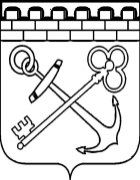 АДМИНИСТРАЦИЯ ЛЕНИНГРАДСКОЙ ОБЛАСТИКОМИТЕТ ПО ТОПЛИВНО-ЭНЕРГЕТИЧЕСКОМУ КОМПЛЕКСУ ЛЕНИНГРАДСКОЙ ОБЛАСТИРАСПОРЯЖЕНИЕ«29» марта 2019 г.	 							                         № 19О создании и организации в комитете по топливно-энергетическому комплексу Ленинградской области системы внутреннего обеспечения соответствия требованиям антимонопольного законодательства В соответствии  с  Федеральным законом  от   26 июля   2006 года  №  135-ФЗ  «О защите конкуренции», Указом Президента Российской Федерации от 21 декабря 2017 года № 618 «Об основных направлениях государственной политики                           по развитию конкуренции», распоряжением Правительства Российской Федерации от 18 октября 2018 года № 2258-р «Об утверждении методических рекомендаций           по созданию и организации федеральными органами исполнительной власти системы внутреннего обеспечения соответствия требованиям антимонопольного законодательства», постановлением Правительства Ленинградской области                  от 28 февраля 2019 года № 84 «О создании и организации системы внутреннего обеспечения соответствия требованиям антимонопольного законодательства деятельности органов исполнительной власти Ленинградской области»:Создать в комитете по топливно-энергетическому комплексу Ленинградской области (далее – Комитет) систему внутреннего обеспечения соответствия требованиям антимонопольного законодательства.Утвердить Положение об организации в Комитете системы внутреннего обеспечения соответствия требованиям антимонопольного законодательства, согласно приложению к настоящему распоряжению.Сектору делопроизводства комитета обеспечить ознакомление сотрудников  Комитета с настоящим распоряжением.Контроль за исполнением настоящего  распоряжения оставляю за собой.  Председатель  комитета                                                                                Ю.В. АндреевПриложение к распоряжению комитета по топливно-энергетическому комплексу Ленинградской области от «29» марта 2019 г. № 19Положение об организации в комитете по топливно-энергетическому комплексу Ленинградской области системы внутреннего обеспечения соответствия требованиям антимонопольного законодательстваI. Общие положения1.1. Положение об организации в комитете по топливно-энергетическому комплексу Ленинградской области (далее – Комитет) системы внутреннего обеспечения соответствия требованиям антимонопольного законодательства (далее также – антимонопольный комплаенс) разработано в целях обеспечения соответствия деятельности Комитета требованиям антимонопольного законодательства и профилактики нарушений требований антимонопольного законодательства в деятельности Комитета.1.2. Термины, используемые в настоящем Положении, применяются                                          в значениях, определенных антимонопольным законодательством Российской Федерации и иными нормативными правовыми актами о защите конкуренции.1.3. Целями антимонопольного комплаенса являются:1) обеспечение соответствия деятельности Комитета требованиям антимонопольного законодательства;2) профилактика нарушения требований антимонопольного законодательства в деятельности Комитета.1.4. Задачами антимонопольного комплаенса Комитета являются:1) выявление рисков нарушения требований антимонопольного законодательства (далее – комплаенс-риски);2) управление комплаенс-рисками;3) контроль за соответствием деятельности Комитета требованиям антимонопольного законодательства;4) оценка эффективности функционирования антимонопольного комплаенса в Комитете.1.4. При организации антимонопольного комплаенса Комитет руководствуется следующими принципами:1) заинтересованность Комитета в эффективности антимонопольного комплаенса;2) регулярность оценки комплаенс-рисков;3) информационная открытость функционирования в Комитете антимонопольного комплаенса;4) непрерывность функционирования антимонопольного комплаенса Комитета;5) совершенствование антимонопольного комплаенса Комитета.II. Организация антимонопольного комплаенса2.1. Функции уполномоченного подразделения, связанные с организацией и функционированием антимонопольного комплаенса, осуществляет отдел информационного и правового обеспечения Комитета.2.2. К компетенции отдела информационного и правового обеспечения Комитета относятся следующие функции уполномоченного подразделения:1) разработка, согласование правовых актов Комитета, обеспечивающих развитие и функционирование антимонопольного комплаенса;2) выявление рисков нарушения антимонопольного законодательства, учёт обстоятельств, связанных с рисками нарушения антимонопольного законодательства, определение вероятности возникновения рисков нарушения антимонопольного законодательства в деятельности Комитета;3) выявление конфликта интересов в деятельности сотрудников Комитета, разработка предложений по их исключению;4) консультирование сотрудников Комитета по вопросам, связанным с соблюдением антимонопольного законодательства и антимонопольным комплаенсом;5) разработка процедуры внутреннего расследования, связанного с функционированием антимонопольного комплаенса в Комитете;6) организация внутренних расследований, связанных с функционированием антимонопольного комплаенса в Комитете;7) координация и методологическое обеспечение мероприятий антимонопольного комплаенса в Комитете;8) контроль за функционированием антимонопольного комплаенса в Комитете;9) инициирование мероприятий по минимизации рисков нарушения антимонопольного законодательства в Комитете;10) информирование сотрудников Комитета, в зоне ответственности которых имеются соответствующие антимонопольные риски, и председателя Комитета о выявленных рисках;11) иные функции, связанные с функционированием антимонопольного комплаенса.III. Порядок ознакомления сотрудников Комитета с настоящим положением      При поступлении на государственную гражданскую службу, гражданин Российской Федерации должен быть ознакомлен с настоящим положением.IV. Выявление и оценка рисков нарушения Комитетомантимонопольного законодательства (комплаенс-рисков)4.1. Отдел информационного и правового обеспечения Комитета ежегодно в срок не позднее 1 февраля года, следующего за отчетным проводит мероприятия по выявлению рисков нарушения антимонопольного законодательства, состоящие из:1) анализа выявленных нарушений антимонопольного законодательства в деятельности Комитета за предыдущие три года;2) анализа нормативных правовых актов Комитета;3) анализа проектов нормативных правовых актов, разрабатываемых Комитетом; 4) мониторинга и анализа практики применения Комитетом антимонопольного законодательства.4.2. При проведении анализа выявленных нарушений антимонопольного законодательства в деятельности Комитета за предыдущие три года отдел информационного и правового обеспечения Комитета:1) осуществляет сбор сведений о наличии нарушений антимонопольного законодательства Комитетом;2) составляет перечень нарушений антимонопольного законодательства Комитетом, который содержит сведения о выявленных за последние три года нарушениях антимонопольного законодательства (отдельно по каждому нарушению) и информацию о нарушении (указание нарушенной нормы антимонопольного законодательства, краткое изложение сути нарушения, указание последствий нарушения антимонопольного законодательства и результата рассмотрения нарушения антимонопольным органом), позицию антимонопольного органа, сведения о мерах по устранению нарушения, а также о мерах, направленных на недопущение повторения нарушения).3) проводит оценку эффективности разработанных и реализуемых мероприятий по снижению рисков нарушения антимонопольного законодательства.4.3. При выявлении рисков нарушения антимонопольного законодательства отдел информационного и правового обеспечения Комитета проводит их оценку с учетом следующих показателей:1) выдача Комитету предупреждения о прекращении действий (бездействия), которые содержат признаки нарушения антимонопольного законодательства;2) привлечение к административной ответственности в виде наложения административных штрафов на сотрудников Комитета или в виде их дисквалификации;4.4. Выявляемые риски нарушения антимонопольного законодательства отдел информационного и правового обеспечения Комитета распределяет по уровням:1) низкий уровень – отрицательное влияние на отношение институтов гражданского общества к деятельности Комитета по развитию конкуренции; вероятность выдачи предупреждения, возбуждения дела о нарушении антимонопольного законодательства, наложения административного штрафа отсутствует;2) незначительный уровень – вероятность выдачи Комитету предупреждения;3) существенный уровень – вероятность выдачи Комитету предупреждения и возбуждения в отношении него дела о нарушении антимонопольного законодательства;4) высокий уровень – вероятность выдачи Комитету предупреждения, возбуждения в отношении него дела о нарушении антимонопольного законодательства и привлечения его к административной ответственности .4.5. На основе проведенной оценки рисков нарушения антимонопольного законодательства отдел информационного и правового обеспечения Комитета составляет описание рисков, в которое также включает оценку причин и условий их возникновения.4.6. Информация о выявлении и оценке рисков нарушения антимонопольного законодательства направляется в уполномоченный орган исполнительной власти Ленинградской области по информационно-методическому обеспечению внедрения антимонопольного комплаенса в Ленинградской области и контролю за его исполнением для включения сведений в доклад об антимонопольном комплаенсе.V. Ключевые показатели и порядок оценки эффективности функционирования антимонопольного комплаенса в комитете5.1. В целях оценки эффективности функционирования антимонопольного комплаенса в Комитете, отдел информационного и правового обеспечения Комитета устанавливает ключевые показатели в соответствии с методикой расчета ключевых показателей эффективности функционирования в федеральном органе исполнительной власти антимонопольного комплаенса, утвержденной приказом Федеральной антимонопольной службы от 5 февраля 2019 года № 133/19 (далее – Методика расчета ключевых показателей).5.2. Ключевыми показателями эффективности антимонопольного комплаенса для Комитета являются:1) коэффициент снижения количества нарушений антимонопольного законодательства со стороны Комитета (по сравнению с предыдущим периодом);2) доля проектов нормативных правовых актов Комитета, в которых выявлены риски нарушения антимонопольного законодательства;3) доля нормативных правовых актов Комитета, в которых выявлены риски нарушения антимонопольного законодательства.5.3. Расчет ключевых показателей осуществляется по формулам, указанным в Методике расчета ключевых показателей.